Radiocommunication Study Groups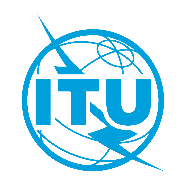 Received:	 Date 20xxSubject:	Document XX/-EReceived:	 Date 20xxSubject:	Date 20xxReceived:	 Date 20xxSubject:	Original: EnglishSource (Administration/company)Source (Administration/company)document titledocument title